Приложение № 16 към Заповед №РД-06-30/28.09.2020г.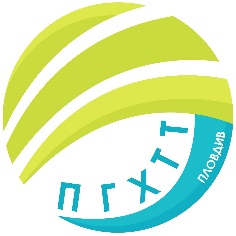 ПРОФЕСИОНАЛНА ГИМНАЗИЯ ПО ХРАНИТЕЛНИ ТЕХНОЛОГИИ ИТЕХНИКА – ГР. ПЛОВДИВe- mail: pghtt_plov@pghtt.net, http://pghtt.net/гр. Пловдив 4003, бул. „Васил Априлов” № 156, Директор: 032/95-28-38, Секретар: 032/95-50-18, Клас Х АГРАФИК ЗА КЛАСНИ И КОНТРОЛНИ РАБОТИI СРОК НА 2020/2021 УЧЕБНА ГОДИНАинж. Людмила Ганчева,директор на ПГ по хранителни технологии и техника – гр. Пловдив	Учебен предметСептемвриОктомвриНоемвриДекемвриЯнуари	Учебен предметдата/часдата/часдата/часдата/часдата/часБългарски език и литература25.09.2020г.4 час23.10.2020г.4 час02.12.2020г.4-5 час/КР/Математика28.09.2020г.1 час26.10.2020г.1 час07.12.2020г.1 час/КР/ЧЕ – английски език29.09.2020г.6 час12.11.2020г.2 час15.12.2020г.6-7 час/КР/ЧЕ – немски език11.11.2020г.1 час13.01.2021г.1-2 час/КР/ЧЕ – руски език11.11.2020г.1 час13.01.2021г.1-2 час/КР/Информационни технологии23.11.2020г.5 час16.01.2021г.5 часИстория и цивилизации18.09.2020г.6 час09.12.2020г.4 часГеография и икономика21.09.2020г.7 час02.11.20206 часФилософия04.11.2020г. 3 часБиология и здравно образование16.11.2020г.1 часФизика и астрономия27.11.2020г.3 часХимия и опазване на околната среда19.11.2020г.4 часТехнология на материалите05.10.2020г.1 час